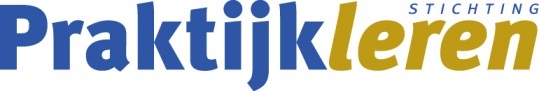 ExamenafsprakenCriteriumgericht interviewAlgemene informatieAlgemene informatieAlgemene informatieAanvullend op[Examencode][Examencode]Inhoud CGI [Onderwerp/onderdeel][Bijbehorend resultaat/bewijsstuk (indien van toepassing)]Datum en tijd[Datum][Van … uur t/m … uur]Locatie[Locatie][Locatie]MaterialenDe kandidaat neemt de volgende materialen mee naar het gesprek.[Examenafspraken van het examen (bijvoorbeeld PvB)Beoordelingsformulier(en)Opgeleverde resultaten van het examen (indien van toepassing)Opgeleverde extra bewijsstukken van het examen (indien van toepassing). Bijvoorbeeld:LogboekPortfolioVideoParaafHulpmiddelen (indien van toepassing)Geen]De kandidaat neemt de volgende materialen mee naar het gesprek.[Examenafspraken van het examen (bijvoorbeeld PvB)Beoordelingsformulier(en)Opgeleverde resultaten van het examen (indien van toepassing)Opgeleverde extra bewijsstukken van het examen (indien van toepassing). Bijvoorbeeld:LogboekPortfolioVideoParaafHulpmiddelen (indien van toepassing)Geen]PersoonsinformatiePersoonsinformatieDatumNaam kandidaatStudentnummerKlas/groepBeoordelaar 1Beoordelaar 2